Dear Customer, Please find below a pre-meeting brief ahead of the Change Management Committee 10th August 2022. This brief focuses on required approvals and recommendations that the committee will be asked to undertake. For a full view of the agenda, meeting content and attendees, please visit the Joint Office of Gas Transporters dedicated webpage:10th August 2022 DSC Change Management Committee | Joint Office of Gas Transporters (gasgovernance.co.uk)If you have any queries regarding these key messages please get in touch via uklink@xoserve.com or James Rigby 07739689512Kind Regards,James Rigby - Customer Change Manager -james.rigby@xoserve.com | 07739689512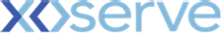 Address: Xoserve Limited, Lansdowne Gate, 65 New Road, Solihull, B91 3DLCompany Website: http://www.xoserve.comWho has this communication been sent to? Organisations listed on the Joint Office of Gas Transporters distribution list2 – Budget Movement & Change PipelineCommittee members will be presented with a view of the current financial year’s budget (22/23) The Change Pipeline shows a timeline of the current delivery pipeline and includes a delivery plan of all live changes breaking this down into 3 sections:July 22 - February 2023April 2023 – June 2023Change Backlog Details3 - CaptureNew Change Proposals – Initial Review  For ApprovalSolution Review - For Approval4 – Design and Delivery DesignChange Documents for ApprovalNTSs will be asked to vote on the CCR for XRN5393 - fulfil the requirements of MOD0752, MOD755, MOD759 and MOD0785)Shippers, DNOs and IGTs will be asked to vote on CCR for XRN5485 – Resource to support the Retail Energy Code (REC)Other updates / discussion Project UpdatesXRN5402 - Request impact assessment on proposed REC Change Management Impact Assessment XRN5231 Provision of a FWACV ServiceDec 21 - April 22 Changes in Design DDP Update NG Horizon Plan Non-DSC Change Budget Impacting Programmes CSSC Programme Update CMS Rebuild Update GES/UK Link Portal update & signal sign on Any other businessXRN5186 - Modification 0701: Aligning Capacity booking under the UNC and arrangements set out in relevant NExAs – interim process REC Release Management